СПИКЕРАМ 1-го                                                                                                                                 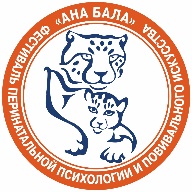 Онлайн-фестиваля перинатальной психологии и повивального искусства «Ана Бала».13-14 марта  2021ЗАЯВКАСПИКЕРА 1-го ОНЛАЙН ФЕСТИВАЛЯ перинатальной психологии и повивального искусства«Ана Бала»Срок подачи заявки —  до 14 февраля 2021, включительноЗаполнить Заявку и отправить по адресу Postoeva_nata@list.ru Прикрепите Ваше фото к заявке для публикацийФИОКонтакты (телефон, ссылки на соц.сети, сайт и другие каналы)Специализация звание, степень (для публикации информации о Вас)Тема выступленияДата и время по мскУкажите возможные даты и время для вашего выступления в период с 13-14 февраля 2021 года.Выберите формат Вашего выступления:Выберите формат Вашего выступления:Выберите формат Вашего выступления:Практический МК  1час 30 мин Практический МК  1час 30 мин Общение с участниками, ответы на вопросыОбщение с участниками, ответы на вопросыНапишите тезисы Вашего доклада (до 1000 знаков):Напишите тезисы Вашего доклада (до 1000 знаков):Напишите тезисы Вашего доклада (до 1000 знаков):